Prénom : ……………………………    date : ………………………Les instruments de mesures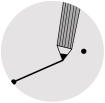 Relie les instruments de mesures aux situations correspondantes.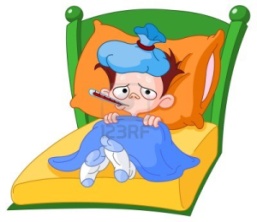 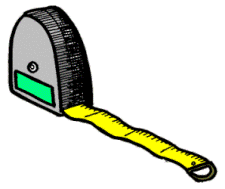 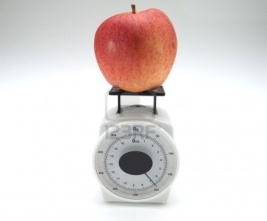 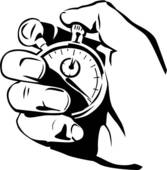 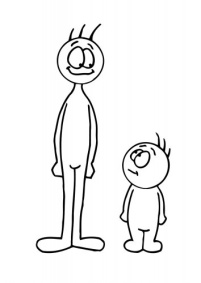 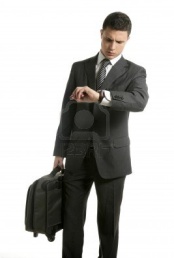 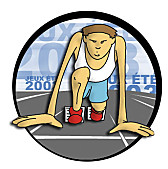 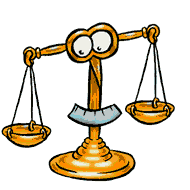 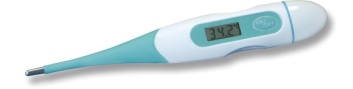 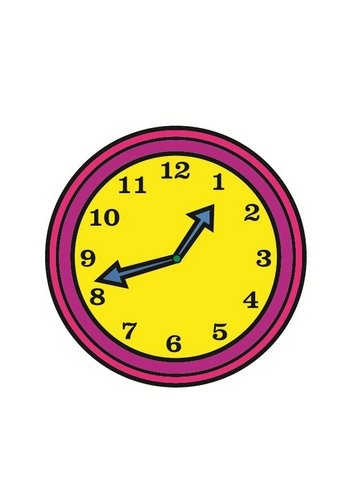 